ZGODA RODZICÓW/OPIEKUNÓW PRAWNYCH 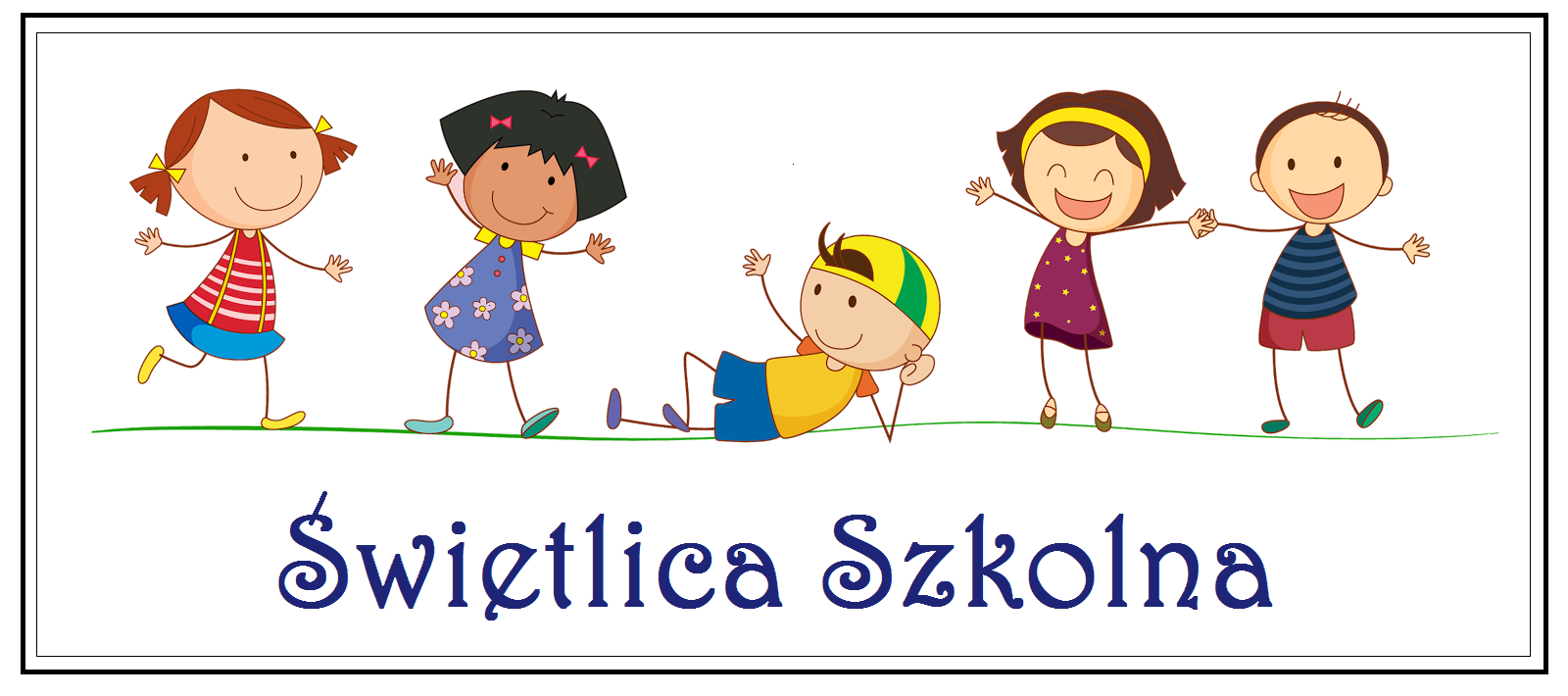 NA SAMODZIELNE WYJŚCIE DZIECKA ZE ŚWIETLICY SZKOLNEJ                                                                                                                                                                                                    Zespołu Szkół Ogólnokształcącychim. M. Kopernika w ZatorzeJa ……………………………………………………………………………niżej podpisana,/matka dziecka/opiekun prawny dziecka/ja ……………………………………………………………………………niżej podpisany/ojciec dziecka/opiekun prawny dziecka/wyrażam zgodę na samodzielne wyjście ze świetlicy szkolnej mojego dziecka…………………………………………………………….ucznia / uczennicy klasy………….w dniu ………………………………………………. o godzinie……………………………..OŚWIADCZAMY, ŻE BIERZEMY NA SIEBIE PEŁNĄ ODPOWIEDZIALNOŚĆ PRAWNĄ ZA ZDROWIE I BEZPIECZEŃSTWO DZIECKA Z CHWILĄ OPUSZCZENIA PRZEZ NIEGO PLACÓWKI SZKOLNEJ.……………………………………..    	 ………………………………………………../data/					/podpisy rodziców/opiekunów prawnych/Wyrażam zgodę na przetwarzanie moich danych osobowych oraz danych osobowych mojego dziecka przez administratora danych Zespół Szkół Ogólnokształcących im. M. Kopernika z siedzibą w Zatorze przy ul. Kongresowej 11, którą reprezentuje Dyrektor szkoły, w celu umożliwienia dziecku samodzielnego powrotu do domu.Podaję dane osobowe dobrowolnie i oświadczam, że są zgodne z prawdą.Zapoznałem się / zapoznałam się z treścią klauzuli informacyjnej dostępnej w sekretariacie szkoły i na szkolnej stronie www.zsozator.pl